Программа мероприятий„Дни Германии в КемГУ- Hallo, Deutschland!“(1-5 апреля 2019) Партнеры мероприятия: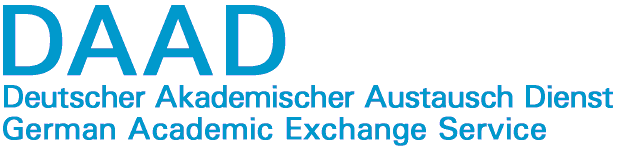 1.04.Анонс конкурса фотографий  в Instagram Instagram #wie_ich_deutsch_lerne1.04.12-0013-15Торжественное открытие фестиваля «Дни Германии в КемГУ».III региональный конкурс чтецов немецкой поэзии  «Das Erbe der deutschen Klassiker»КемГУ, ул. Красная 6, 3 бл2.04. 13-30  семинар «Deutschland: das Land von Ideen» на немецком языке (лектор ДААД Анна Хесс)КемГУ, ул.Красная 663154.04 11-45Poetry-Slam –Workshop „Wissenschaft ist….“КемГУ, ул.Красная 64.04.13-30Показ фильма на немецком языке „Vermessung der Welt“  КемГУ, ул.Красная 65220-а5.04.11-45Открытая лекция для студентов всех направлений „Humboldt: Leben und Tätigkeit“ (на немецком языке)КемГУ, ул.Красная 65.0414-00Торжественное закрытие фестиваля . Подведение итогов. Награждение победителей конкурсов.КемГУ, ТЦ 3 корпус